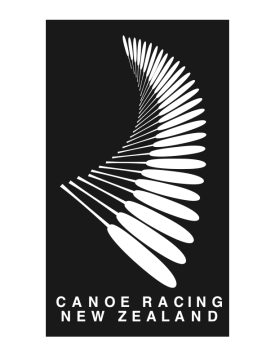 CRNZ RegattasTEAM MANAGER FORMReasons for completing this form:Problems with a competitor making a race on time due to boat changes or other reasons.Injured or sick competitor withdrawing from race(s).Timing issues due to programme changes. Unforeseen circumstances affecting competitor’s ability to race. Team Manager to complete and sign this form and hand in to office via a member of the Competition Committee (CC).    Event Number ___________  Race Name (e.g. Heat 1, U18 WK2)_________________________________Club ___________________  Paddler(s) Involved______________________________________________Manager’s Name _____________________________Date/Time submitted ________________________Signed  (Team Manager) _______________________  Signed (Member of CC) ________________________ Date/Time Received_________________________BRIEF DETAILS Office Use: 		Accepted  	      Rejected Reasons (use back of page if necessary) ____________________________________________________________________________________________________________________________________________________________________________________________________________________________________________________________________________________________________________________Signed _________________________ Name __________________________ Date/Time______________